PREFEITURA DA ESTÂNCIA TURÍSTICA DE ITU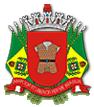 SECRETARIA MUNICIPAL DE OBRAS E SERVIÇOS VIÁRIOSAvenida Itu 400 anos, 111 – Itu Novo Centro – Itu – São PauloTelefone:- (11) 4886-9600EXMO SR.PREFEITO DA ESTÂNCIA TURÍSTICA DE ITUGUILHERME GAZZOLANESTA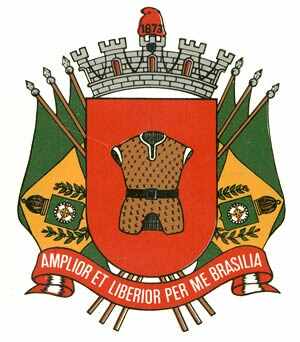 Eu, ______________________________________________________________________________Abaixo assinado, residente e domiciliado (a) na cidade de __________________________________à Rua ____________________________________________________________________, nº_____Bairro ______________________________________, CEP: ________________________, portador (a) do Documento de Identidade RG/ Inscrição Estadual nº: ________________________________e do C.P.F/CNPJ nº: ____________________________________________________, vem a presença de V. Exa. para requerer________________________________________________________________________________________________________________________________________________________________________________________________________________________________________________________________________________________________________________________________________________________________________________________________________________________________________________________________________________________________________________________________________________________________________________________________________________________________________________________________________________________________________________________________________________________________________________________________________________________________________________________________________________________________________________________________________________________________________________NESTES TERMOSP. DEFERIMENTOItu - SP, _____ de _____________de ______._________________________________                      Requerente_________________________________                                                    E-mail                            Telefone para Contato: (    ) _____________________